                                    ND Cares Executive Team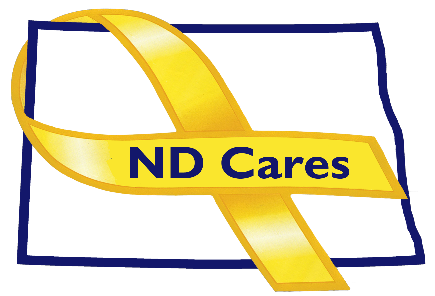                                       AGENDA                                  				10:30 a.m. – 12:00 p.m.                                  				February 4, 2021            Fraine Barracks – Bldg 30 - Bismarck, ND                Virtual Meeting Call – In: 701-328-0950 Conference ID: 988 013 282#Click here to join the meeting via Microsoft TeamsOPENING Comments (Connie)Approve Executive Committee Meeting minutes from January 7, 2021.OLD BUSINESSND Cares Business Update (ED)Current number of businesses: 19Minot State UniversityND Cares Community Update (ED)Current number of communities: 48Community Reconnect Update: 15MinotWashburnNEW BUSINESSStrategic Plan Update: Objective 1.2 Strengthen peer-to-peer support.Peer Mentor Support: Survivor and Mental Health/Substance UseND Military Data Book DistributionLegislation trackingExecutive Committee Member UpdatesCo-ChairpersonND DVARegional VAND Dept. of HealthND Dept. of Human Services, Behavioral Health DivisionND National GuardArmy Reserve Ambassador for North DakotaChairpersonUPCOMING EVENTSVA Vaccination Event –RJB Armory in Bismarck - Feb 11, and Mar 11, 2021VA Vaccination Event – Minot Armed Forces Reserve Center - Mar 3, 2021ND Suicide Prevention Coalition Conference - Facebook Live - February 24, 2021 8:30- 3:00 NEXT MEETING DATES a.	ND Cares Coalition Meeting, March 3, 2021?b.    ND Cares Executive Committee Meeting, April 1, 2021.